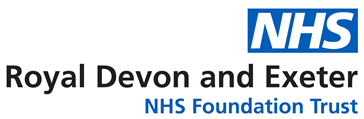 JOB DETAILS JOB DETAILS Job Title Clinical Lead Occupational Therapist – Neurology medical wardsReports to Head of Physiotherapy & Occupational Therapy Band 7National Job Profile usedHighly Specialist Occupational TherapistDepartment/Directorate Specialist ServicesJOB PURPOSE JOB PURPOSE The post holder is responsible for the joint operational, clinical leadership and management of the in-patient therapy services, with a focus on the occupational therapists on the acute neurology ward. They will hold a mixed clinical caseload, based on the Royal Devon and Exeter NHS Foundation Trust, Wonford site.  The post holder will also provide advice to other teams in the Trust about patients with these specialities in other inpatient ward areas and will establish strong links with the Mardon Neurological Rehabilitation Centre.The post holder will provide highly specialist assessment and interventions for a complex caseload demonstrating advanced clinical reasoning skills including cognitive assessment, seating, function, wheelchairs and with specific knowledge of acute neurological conditions. The caseload will comprise acute cases eg brain injury and acute admissions for relapses in long term cases eg MS and with a particular emphasis on functional neurological cases. In addition, there will be an acute caseload of older patients admitted with acute medical problems. They will take a lead in multi-disciplinary activities. They will have highly developed specialist knowledge and communicate complex condition related information to patients, relative and carers working to ensure the service perform according to Trust and service standards. This role will include supporting complex rehabilitation and assisting in facilitating timely discharges to be achieved by the service.The post holder will work closely with the team leads to support team organisation and prioritisation processes.  They will deputise for the Therapy Manager alongside other clinical leads; provide advice in relation to occupational therapy matters; and facilitate the resolution of workload/staffing issues.  They will provide information to the Division on key issues of safety, effectiveness, and the patient and staff experience; and will be responsible for the collation and evaluation of relevant performance data.The post holder will lead the training and development of less experienced staff, undergraduates and other professionals as required.  This includes ensuring that all staff have appropriate knowledge and skills through a process of supervision, objective setting and training.  They will participate in Divisional and Speciality based service development activities.The post holder will be willing to work flexibly across seven days as required including weekends and bank holidays.  Driving is essential.The post holder is responsible for the joint operational, clinical leadership and management of the in-patient therapy services, with a focus on the occupational therapists on the acute neurology ward. They will hold a mixed clinical caseload, based on the Royal Devon and Exeter NHS Foundation Trust, Wonford site.  The post holder will also provide advice to other teams in the Trust about patients with these specialities in other inpatient ward areas and will establish strong links with the Mardon Neurological Rehabilitation Centre.The post holder will provide highly specialist assessment and interventions for a complex caseload demonstrating advanced clinical reasoning skills including cognitive assessment, seating, function, wheelchairs and with specific knowledge of acute neurological conditions. The caseload will comprise acute cases eg brain injury and acute admissions for relapses in long term cases eg MS and with a particular emphasis on functional neurological cases. In addition, there will be an acute caseload of older patients admitted with acute medical problems. They will take a lead in multi-disciplinary activities. They will have highly developed specialist knowledge and communicate complex condition related information to patients, relative and carers working to ensure the service perform according to Trust and service standards. This role will include supporting complex rehabilitation and assisting in facilitating timely discharges to be achieved by the service.The post holder will work closely with the team leads to support team organisation and prioritisation processes.  They will deputise for the Therapy Manager alongside other clinical leads; provide advice in relation to occupational therapy matters; and facilitate the resolution of workload/staffing issues.  They will provide information to the Division on key issues of safety, effectiveness, and the patient and staff experience; and will be responsible for the collation and evaluation of relevant performance data.The post holder will lead the training and development of less experienced staff, undergraduates and other professionals as required.  This includes ensuring that all staff have appropriate knowledge and skills through a process of supervision, objective setting and training.  They will participate in Divisional and Speciality based service development activities.The post holder will be willing to work flexibly across seven days as required including weekends and bank holidays.  Driving is essential.KEY WORKING RELATIONSHIPS Head of Acute Therapy Services & Cluster ManagerHead of Acute Physiotherapy & Occupational TherapyMedical Consultants Clinical Lead Team of Physiotherapists and Occupational TherapistsSpecialist Services DivisionAll members of the MDT and Trust wide discharge teamsAdult & community servicesExternal agenciesHead of Acute Therapy Services & Cluster ManagerHead of Acute Physiotherapy & Occupational TherapyMedical Consultants Clinical Lead Team of Physiotherapists and Occupational TherapistsSpecialist Services DivisionAll members of the MDT and Trust wide discharge teamsAdult & community servicesExternal agenciesORGANISATIONAL CHART ORGANISATIONAL CHART KEY RESULT AREAS/PRINCIPAL DUTIES AND RESPONSIBILITIES KEY RESULT AREAS/PRINCIPAL DUTIES AND RESPONSIBILITIES The post holder will be responsible for the operational management, leadership and clinical expertise for the in-patient occupational therapy service for acute neurology and support to acute medical patients if required.They will be flexible to support the occupational therapy team to provide timely and appropriate rehabilitation and discharge for acute and chronic long-term conditions.To work closely with all Clinical Team leads to ensure the smooth running of the therapy service in the absence of the Head of PT & OT.To be responsible for service performance and standards; implementing audit and other review processes as appropriate/necessary to help ensure an efficient and effective service and feedback of TARN data.Undertake full participation in wider Trust strategies and policies.Determine the most effective deployment of staff resources and negotiate/delegate specific duties within the specialist therapy teams.To ensure the rotas for weekend and bank holiday working are maintained.Demonstrate a sound understanding of Clinical Governance and Risk Management and apply to work situation.Caseloads will be flexible and the post holder must be able to consider how to support the provision of service to other areas of the Trust, especially during escalation.To provide cover at weekends and Bank Holidays on a rota as necessaryThe post holder will be responsible for the operational management, leadership and clinical expertise for the in-patient occupational therapy service for acute neurology and support to acute medical patients if required.They will be flexible to support the occupational therapy team to provide timely and appropriate rehabilitation and discharge for acute and chronic long-term conditions.To work closely with all Clinical Team leads to ensure the smooth running of the therapy service in the absence of the Head of PT & OT.To be responsible for service performance and standards; implementing audit and other review processes as appropriate/necessary to help ensure an efficient and effective service and feedback of TARN data.Undertake full participation in wider Trust strategies and policies.Determine the most effective deployment of staff resources and negotiate/delegate specific duties within the specialist therapy teams.To ensure the rotas for weekend and bank holiday working are maintained.Demonstrate a sound understanding of Clinical Governance and Risk Management and apply to work situation.Caseloads will be flexible and the post holder must be able to consider how to support the provision of service to other areas of the Trust, especially during escalation.To provide cover at weekends and Bank Holidays on a rota as necessaryCOMMUNICATION/RELATIONSHIP SKILLS COMMUNICATION/RELATIONSHIP SKILLS To hold responsibility for effective inter- and intra- professional communication and liaison with patients, relatives and through the MDT.Maintain a high standard of expertise and to share this knowledge with both senior and junior colleagues and other disciplines as appropriate.To provide highly specialist advice to other teams both internal and external to the TrustBe responsible for reports and correspondence that concern patients in a professional and timely mannerMaintain timely, accurate and accessible clinical records for self and the team respecting confidential patient data and compliance with requirements of MyCare and Data ProtectionTo provide highly specialised advice to clinicians outside of the Trust for continued patient rehabilitation/management to ensure effective discharge.To hold responsibility for effective inter- and intra- professional communication and liaison with patients, relatives and through the MDT.Maintain a high standard of expertise and to share this knowledge with both senior and junior colleagues and other disciplines as appropriate.To provide highly specialist advice to other teams both internal and external to the TrustBe responsible for reports and correspondence that concern patients in a professional and timely mannerMaintain timely, accurate and accessible clinical records for self and the team respecting confidential patient data and compliance with requirements of MyCare and Data ProtectionTo provide highly specialised advice to clinicians outside of the Trust for continued patient rehabilitation/management to ensure effective discharge.ANALYTICAL/JUDGEMENTAL SKILLSANALYTICAL/JUDGEMENTAL SKILLSTo be responsible for the collection and collation of activity and statistical data and evaluate as required.To instigate/implement policy and practice changes where necessary within own area of clinical responsibilityKeep the Head of PT & OT informed of all matters that could have relation to the effectiveness and efficiency of the service.Be responsible for the safe use of equipment and to report any necessary repairs that need to be undertaken in accordance with Health and Safety policies and procedures.  Ensure the safe use of equipment by others through teaching, training and supervision of practice.To be responsible for the collection and collation of activity and statistical data and evaluate as required.To instigate/implement policy and practice changes where necessary within own area of clinical responsibilityKeep the Head of PT & OT informed of all matters that could have relation to the effectiveness and efficiency of the service.Be responsible for the safe use of equipment and to report any necessary repairs that need to be undertaken in accordance with Health and Safety policies and procedures.  Ensure the safe use of equipment by others through teaching, training and supervision of practice.PLANNING/ORGANISATIONAL SKILLSPLANNING/ORGANISATIONAL SKILLSProvide information and teaching across all disciplines, as required, in relation to neurological and major trauma presentations, FNS and acute medical management of patients.Maintain a close liaison with other disciplines and develop good working relationships thereby encouraging appropriate referrals to Therapy across the TrustKeep the Head of Service informed of all matters that could have relation to the effectiveness and efficiency of the service.Determine the most effective deployment of staff resources and negotiate/delegate specific duties within the specialist therapy Teams.To ensure the rotas for weekend and bank holiday working are maintained.Provide information and teaching across all disciplines, as required, in relation to neurological and major trauma presentations, FNS and acute medical management of patients.Maintain a close liaison with other disciplines and develop good working relationships thereby encouraging appropriate referrals to Therapy across the TrustKeep the Head of Service informed of all matters that could have relation to the effectiveness and efficiency of the service.Determine the most effective deployment of staff resources and negotiate/delegate specific duties within the specialist therapy Teams.To ensure the rotas for weekend and bank holiday working are maintained.PHYSICAL SKILLS PHYSICAL SKILLS Undertake Wheelchair assessment, prescription and be signatory for equipment, validating request by less experienced staff.To be computer literate and able to use electronic systems.Ensure access to road worthy vehicle with appropriate car insurance, and valid driving licence if required.Undertake Wheelchair assessment, prescription and be signatory for equipment, validating request by less experienced staff.To be computer literate and able to use electronic systems.Ensure access to road worthy vehicle with appropriate car insurance, and valid driving licence if required.PATIENT/CLIENT CARE PATIENT/CLIENT CARE Undertake a direct, discrete highly complex clinical caseload within the speciality areas as designated by the Head of PT & OT Service and provide advice and support to the acute team. To organise this effectively with regard to clinical priorities.To provide highly specialised assessment and demonstrate advanced clinical reasoning in acute neurology assessment including cognition and perception, posture and seating, particularly in relation to brain injury, major trauma and also discharge planning for medical patients.To instigate specialised therapeutic treatment plans in response to a complex caseload.Assess for and organise, in conjunction with appropriate community services, the provision of assistive equipment and home adaptations to facilitate safe discharges if appropriate.Undertake a direct, discrete highly complex clinical caseload within the speciality areas as designated by the Head of PT & OT Service and provide advice and support to the acute team. To organise this effectively with regard to clinical priorities.To provide highly specialised assessment and demonstrate advanced clinical reasoning in acute neurology assessment including cognition and perception, posture and seating, particularly in relation to brain injury, major trauma and also discharge planning for medical patients.To instigate specialised therapeutic treatment plans in response to a complex caseload.Assess for and organise, in conjunction with appropriate community services, the provision of assistive equipment and home adaptations to facilitate safe discharges if appropriate.POLICY/SERVICE DEVELOPMENT POLICY/SERVICE DEVELOPMENT To work to professional standards as set by the Trust, the HCPC and the Royal College of Occupational Therapists.To ensure that all Trust Policies & Procedures and Statutory Acts & Regulations are known and implemented/adhered to as necessary/appropriate To work to professional standards as set by the Trust, the HCPC and the Royal College of Occupational Therapists.To ensure that all Trust Policies & Procedures and Statutory Acts & Regulations are known and implemented/adhered to as necessary/appropriate FINANCIAL/PHYSICAL RESOURCES FINANCIAL/PHYSICAL RESOURCES To be aware of budget for equipment prescription appropriate to bandingAssist with the economical ordering and usage of resources within the  department such as efficient use of Millbrook equipmentTo be aware of budget for equipment prescription appropriate to bandingAssist with the economical ordering and usage of resources within the  department such as efficient use of Millbrook equipmentHUMAN RESOURCES HUMAN RESOURCES To take primary responsibility for implementation of Individual Performance Review and appraisal with all grades of across the specialist therapy teams. To lead the development of Team training from the outcome of the personal development plans ensuring competencies and standards are adhered to. To ensure that comprehensive induction programmes are completed with new staff.To ensure all staff have relevant preceptorship or objectives set during placement.To maintain own clinical professional development by keeping abreast of developments and changes in patterns of care to ensure appropriate and high standards of service across the teams.Ensure that own personal development is kept up to date and is in keeping with the strategic direction of the Trust.To take primary responsibility for implementation of Individual Performance Review and appraisal with all grades of across the specialist therapy teams. To lead the development of Team training from the outcome of the personal development plans ensuring competencies and standards are adhered to. To ensure that comprehensive induction programmes are completed with new staff.To ensure all staff have relevant preceptorship or objectives set during placement.To maintain own clinical professional development by keeping abreast of developments and changes in patterns of care to ensure appropriate and high standards of service across the teams.Ensure that own personal development is kept up to date and is in keeping with the strategic direction of the Trust.INFORMATION RESOURCES INFORMATION RESOURCES Maintain timely, accurate and accessible clinical records respecting confidential patient data and compliance with requirements of Data Protection. To ensure outcome measure and performance statistics are delivered accurately and in a timely wayMaintain timely, accurate and accessible clinical records respecting confidential patient data and compliance with requirements of Data Protection. To ensure outcome measure and performance statistics are delivered accurately and in a timely wayRESEARCH AND DEVELOPMENT RESEARCH AND DEVELOPMENT To support the delivery of research and development. To lead the specialist therapy team and department audit activity and peer review to ensure best practice.To support the delivery of research and development. To lead the specialist therapy team and department audit activity and peer review to ensure best practice.FREEDOM TO ACT FREEDOM TO ACT He/she will be responsible for the management and supervision of the occupational therapists across the specialist therapy teams and will ensure appropriate service provision on a daily basis, liaising with the Clinical Leads at all times.He/she will provide advice, direction and support to other wards as necessary To undertake a high standard of occupational therapy assessment, diagnosis and treatment, including highly complex cases, as an autonomous practitioner.He/she will be responsible for the management and supervision of the occupational therapists across the specialist therapy teams and will ensure appropriate service provision on a daily basis, liaising with the Clinical Leads at all times.He/she will provide advice, direction and support to other wards as necessary To undertake a high standard of occupational therapy assessment, diagnosis and treatment, including highly complex cases, as an autonomous practitioner.OTHER RESPONSIBILITIES OTHER RESPONSIBILITIES To undertake any training required in order to maintain competency including mandatory training, e.g. Manual Handling. To contribute to and work within a safe working environment The post holder is expected to comply with Trust Infection Control Policies and conduct him/herself at all times in such a manner as to minimise the risk of healthcare associated infectionAs an employee of the Trust, it is a contractual duty that you abide by any relevant code of professional conduct and/or practice applicable to you.  A breach of this requirement may result in action being taken against you (in accordance with the Trust’s disciplinary policy) up to and including dismissal.To undertake any training required in order to maintain competency including mandatory training, e.g. Manual Handling. To contribute to and work within a safe working environment The post holder is expected to comply with Trust Infection Control Policies and conduct him/herself at all times in such a manner as to minimise the risk of healthcare associated infectionAs an employee of the Trust, it is a contractual duty that you abide by any relevant code of professional conduct and/or practice applicable to you.  A breach of this requirement may result in action being taken against you (in accordance with the Trust’s disciplinary policy) up to and including dismissal.APPLICABLE TO MANAGERS ONLYAPPLICABLE TO MANAGERS ONLYEvidence that supporting employee health and wellbeing is included in any documents outlining the skills and knowledge that line managers need.Evidence that supporting employee health and wellbeing is included in any documents outlining the skills and knowledge that line managers need.THE TRUST- VISION AND VALUES THE TRUST- VISION AND VALUES Our vision is to provide safe, high quality seamless services delivered with courtesy and respect. To achieve our vision we expect all our staff to uphold our Trust values. Our Trust values are:Honesty, Openness & IntegrityFairness,Inclusion & CollaborationRespect & DignityWe recruit competent staff that we support in maintaining and extending their skills in accordance with the needs of the people we serve.  We will pay staff fairly and recognise the whole staff’s commitment to meeting the needs of our patients.We are committed to equal opportunity for all and encourage flexible working arrangements including job sharing. We are committed to recruiting and supporting a diverse workforce and welcome applications from all sections of the community, regardless of age, disability, gender, race, religion, sexual orientation, maternity/pregnancy, marriage/civil partnership or transgender status.  We expect all staff to behave in a way which recognises and respects this diversity, in line with the appropriate standards.Our vision is to provide safe, high quality seamless services delivered with courtesy and respect. To achieve our vision we expect all our staff to uphold our Trust values. Our Trust values are:Honesty, Openness & IntegrityFairness,Inclusion & CollaborationRespect & DignityWe recruit competent staff that we support in maintaining and extending their skills in accordance with the needs of the people we serve.  We will pay staff fairly and recognise the whole staff’s commitment to meeting the needs of our patients.We are committed to equal opportunity for all and encourage flexible working arrangements including job sharing. We are committed to recruiting and supporting a diverse workforce and welcome applications from all sections of the community, regardless of age, disability, gender, race, religion, sexual orientation, maternity/pregnancy, marriage/civil partnership or transgender status.  We expect all staff to behave in a way which recognises and respects this diversity, in line with the appropriate standards.GENERAL GENERAL This is a description of the job as it is now.  We periodically examine employees' job descriptions and update them to ensure that they reflect the job as it is then being performed, or to incorporate any changes being proposed.  This procedure is conducted by the Manager in consultation with the jobholder.  You will, therefore, be expected to participate fully in such discussions.   We aim to reach agreement on reasonable changes, but if agreement is not possible, we reserve the right to insist on changes to your job description after consultation with you.The RD&E is a totally smoke-free Trust.  Smoking is not permitted anywhere on Trust property, including all buildings, grounds and car parks.  For help to quit call: 01392 207462.This is a description of the job as it is now.  We periodically examine employees' job descriptions and update them to ensure that they reflect the job as it is then being performed, or to incorporate any changes being proposed.  This procedure is conducted by the Manager in consultation with the jobholder.  You will, therefore, be expected to participate fully in such discussions.   We aim to reach agreement on reasonable changes, but if agreement is not possible, we reserve the right to insist on changes to your job description after consultation with you.The RD&E is a totally smoke-free Trust.  Smoking is not permitted anywhere on Trust property, including all buildings, grounds and car parks.  For help to quit call: 01392 207462.POST  Clinical Lead Occupational Therapist – Neurology & acute medical BAND  7RequirementsEssentialDesirableQUALIFICATION/ SPECIAL TRAININGDiploma or degree Occupational TherapyMember of RCOTRegistered as fit to practice by HCPC.MSc or relevant post grad qualification.Evidence of Post Graduate clinical training/development.EEEDDKNOWLEDGE/SKILLSDemonstrates an ability to undertake the tasks of Clinical Lead efficiently and effectively.Demonstrates an ability to prioritise and co-ordinate the workload of the general medical team.Evidences a broad in-depth range of clinical knowledge in neurology and medical specialities, and highly specialist skills relevant to the clinical workload. Demonstrates evidence of teaching skills to a range of professionals.Has completed a Fieldwork Educators course (OT).Has completed a Wheelchair Accreditation course (OT).Is able to demonstrate excellent time management skills.Demonstrates excellent organisational/delegation/prioritisation skills.Student supervision / mentors’ courseEEEEEEEEDEXPERIENCE Able to evidence senior team leadership experience.Demonstrates working at senior / specialist level within the Acute NHS.Evidence of specialist clinical assessment knowledge and skills within acute and rehabilitation of neurology patients including brain injury, major trauma and acute medical deterioration.Evidence of specialist skills relevant cognitive assessment and specialist seatingEvidence of advanced clinical reasoning skills.Evidence of supervising junior staff and students.Evidence of communication skills with bed management team and hospital discharge facilitators.Evidence of understanding of community servicesEvidences managing complex clinical caseload in an acute in-patient setting.EEEEEEEEEPERSONAL ATTRIBUTES Demonstrates an ability to work on own initiative and as part of a team.Demonstrates an ability to motivate staff by being a positive role model.Able to assume additional managerial responsibility and prioritise this accordingly.Demonstrates a willingness to work flexible shift patterns and weekends as and when required.	EEEEOTHER REQUIRMENTS The post holder must demonstrate a positive commitment to uphold diversity and equality policies approved by the Trust. Enthusiastic towards postHolds driving licenceAbility to work weekendsEEEEFREQUENCY(Rare/ Occasional/ Moderate/ Frequent)FREQUENCY(Rare/ Occasional/ Moderate/ Frequent)FREQUENCY(Rare/ Occasional/ Moderate/ Frequent)FREQUENCY(Rare/ Occasional/ Moderate/ Frequent)WORKING CONDITIONS/HAZARDSWORKING CONDITIONS/HAZARDSROMFHazards/ Risks requiring Immunisation ScreeningHazards/ Risks requiring Immunisation ScreeningLaboratory specimensYYContact with patientsYYExposure Prone ProceduresYYBlood/body fluidsYYHazard/Risks requiring Respiratory Health SurveillanceSolvents (e.g. toluene, xylene, white spirit, acetone, formaldehyde and ethyl acetate)NRespiratory sensitisers (e.g isocyanates)NChlorine based cleaning solutions (e.g. Chlorclean, Actichlor, Tristel)YY Y AnimalsYY Cytotoxic drugsNRisks requiring Other Health SurveillanceRisks requiring Other Health SurveillanceRadiation (>6mSv)NLaser (Class 3R, 3B, 4)NDusty environment (>4mg/m3)NNoise (over 80dBA)NHand held vibration tools (=>2.5 m/s2)NOther General Hazards/ RisksOther General Hazards/ RisksVDU use ( > 1 hour daily)YYHeavy manual handling (>10kg)YYDrivingYYFood handlingYYNight workingNElectrical workNPhysical Effort YYMental Effort YYEmotional Effort YYWorking in isolationYChallenging behaviourYY